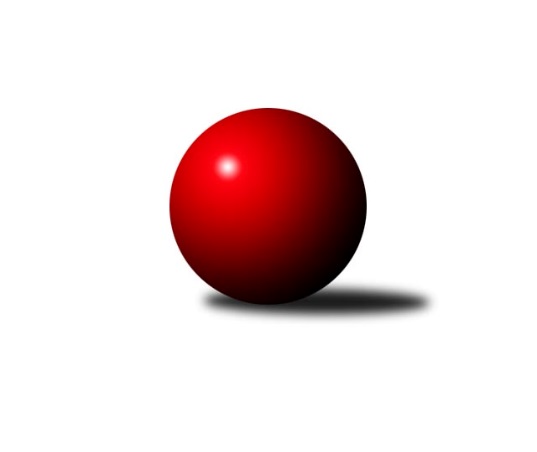 Č.1Ročník 2009/2010	3.5.2024 Krajský přebor MS 2009/2010Statistika 1. kolaTabulka družstev:		družstvo	záp	výh	rem	proh	skore	sety	průměr	body	plné	dorážka	chyby	1.	TJ Sokol Bohumín ˝A˝	1	1	0	0	16 : 0 	(10.0 : 2.0)	2510	2	1731	779	35	2.	TJ Sokol Bohumín ˝B˝	1	1	0	0	14 : 2 	(10.0 : 2.0)	2489	2	1737	752	42	3.	TJ Frenštát p.R.˝A˝	1	1	0	0	12 : 4 	(8.0 : 4.0)	2560	2	1753	807	28	4.	TJ VOKD Poruba ˝B˝	1	1	0	0	12 : 4 	(7.0 : 5.0)	2501	2	1705	796	40	5.	KK Minerva Opava ˝B˝	1	1	0	0	12 : 4 	(7.0 : 5.0)	2430	2	1672	758	31	6.	TJ Opava ˝D˝	1	1	0	0	10 : 6 	(6.0 : 6.0)	2475	2	1716	759	39	7.	TJ Nový Jičín ˝A˝	1	0	0	1	6 : 10 	(6.0 : 6.0)	2377	0	1705	672	59	8.	TJ Odry ˝B˝	1	0	0	1	4 : 12 	(5.0 : 7.0)	2440	0	1738	702	38	9.	TJ Unie Hlubina ˝A˝	1	0	0	1	4 : 12 	(4.0 : 8.0)	2417	0	1683	734	35	10.	SKK Ostrava B	1	0	0	1	4 : 12 	(5.0 : 7.0)	2416	0	1674	742	42	11.	KK Lipník nad Bečvou ˝B˝	1	0	0	1	2 : 14 	(2.0 : 10.0)	2236	0	1582	654	68	12.	TJ Spartak Bílovec ˝A˝	1	0	0	1	0 : 16 	(2.0 : 10.0)	2407	0	1687	720	46Tabulka doma:		družstvo	záp	výh	rem	proh	skore	sety	průměr	body	maximum	minimum	1.	TJ Sokol Bohumín ˝A˝	1	1	0	0	16 : 0 	(10.0 : 2.0)	2510	2	2510	2510	2.	TJ Sokol Bohumín ˝B˝	1	1	0	0	14 : 2 	(10.0 : 2.0)	2489	2	2489	2489	3.	TJ Frenštát p.R.˝A˝	1	1	0	0	12 : 4 	(8.0 : 4.0)	2560	2	2560	2560	4.	KK Minerva Opava ˝B˝	1	1	0	0	12 : 4 	(7.0 : 5.0)	2430	2	2430	2430	5.	TJ Opava ˝D˝	1	1	0	0	10 : 6 	(6.0 : 6.0)	2475	2	2475	2475	6.	TJ Unie Hlubina ˝A˝	0	0	0	0	0 : 0 	(0.0 : 0.0)	0	0	0	0	7.	TJ Spartak Bílovec ˝A˝	0	0	0	0	0 : 0 	(0.0 : 0.0)	0	0	0	0	8.	TJ VOKD Poruba ˝B˝	0	0	0	0	0 : 0 	(0.0 : 0.0)	0	0	0	0	9.	TJ Nový Jičín ˝A˝	0	0	0	0	0 : 0 	(0.0 : 0.0)	0	0	0	0	10.	KK Lipník nad Bečvou ˝B˝	0	0	0	0	0 : 0 	(0.0 : 0.0)	0	0	0	0	11.	SKK Ostrava B	0	0	0	0	0 : 0 	(0.0 : 0.0)	0	0	0	0	12.	TJ Odry ˝B˝	1	0	0	1	4 : 12 	(5.0 : 7.0)	2440	0	2440	2440Tabulka venku:		družstvo	záp	výh	rem	proh	skore	sety	průměr	body	maximum	minimum	1.	TJ VOKD Poruba ˝B˝	1	1	0	0	12 : 4 	(7.0 : 5.0)	2501	2	2501	2501	2.	TJ Frenštát p.R.˝A˝	0	0	0	0	0 : 0 	(0.0 : 0.0)	0	0	0	0	3.	KK Minerva Opava ˝B˝	0	0	0	0	0 : 0 	(0.0 : 0.0)	0	0	0	0	4.	TJ Sokol Bohumín ˝B˝	0	0	0	0	0 : 0 	(0.0 : 0.0)	0	0	0	0	5.	TJ Sokol Bohumín ˝A˝	0	0	0	0	0 : 0 	(0.0 : 0.0)	0	0	0	0	6.	TJ Odry ˝B˝	0	0	0	0	0 : 0 	(0.0 : 0.0)	0	0	0	0	7.	TJ Opava ˝D˝	0	0	0	0	0 : 0 	(0.0 : 0.0)	0	0	0	0	8.	TJ Nový Jičín ˝A˝	1	0	0	1	6 : 10 	(6.0 : 6.0)	2377	0	2377	2377	9.	TJ Unie Hlubina ˝A˝	1	0	0	1	4 : 12 	(4.0 : 8.0)	2417	0	2417	2417	10.	SKK Ostrava B	1	0	0	1	4 : 12 	(5.0 : 7.0)	2416	0	2416	2416	11.	KK Lipník nad Bečvou ˝B˝	1	0	0	1	2 : 14 	(2.0 : 10.0)	2236	0	2236	2236	12.	TJ Spartak Bílovec ˝A˝	1	0	0	1	0 : 16 	(2.0 : 10.0)	2407	0	2407	2407Tabulka podzimní části:		družstvo	záp	výh	rem	proh	skore	sety	průměr	body	doma	venku	1.	TJ Sokol Bohumín ˝A˝	1	1	0	0	16 : 0 	(10.0 : 2.0)	2510	2 	1 	0 	0 	0 	0 	0	2.	TJ Sokol Bohumín ˝B˝	1	1	0	0	14 : 2 	(10.0 : 2.0)	2489	2 	1 	0 	0 	0 	0 	0	3.	TJ Frenštát p.R.˝A˝	1	1	0	0	12 : 4 	(8.0 : 4.0)	2560	2 	1 	0 	0 	0 	0 	0	4.	TJ VOKD Poruba ˝B˝	1	1	0	0	12 : 4 	(7.0 : 5.0)	2501	2 	0 	0 	0 	1 	0 	0	5.	KK Minerva Opava ˝B˝	1	1	0	0	12 : 4 	(7.0 : 5.0)	2430	2 	1 	0 	0 	0 	0 	0	6.	TJ Opava ˝D˝	1	1	0	0	10 : 6 	(6.0 : 6.0)	2475	2 	1 	0 	0 	0 	0 	0	7.	TJ Nový Jičín ˝A˝	1	0	0	1	6 : 10 	(6.0 : 6.0)	2377	0 	0 	0 	0 	0 	0 	1	8.	TJ Odry ˝B˝	1	0	0	1	4 : 12 	(5.0 : 7.0)	2440	0 	0 	0 	1 	0 	0 	0	9.	TJ Unie Hlubina ˝A˝	1	0	0	1	4 : 12 	(4.0 : 8.0)	2417	0 	0 	0 	0 	0 	0 	1	10.	SKK Ostrava B	1	0	0	1	4 : 12 	(5.0 : 7.0)	2416	0 	0 	0 	0 	0 	0 	1	11.	KK Lipník nad Bečvou ˝B˝	1	0	0	1	2 : 14 	(2.0 : 10.0)	2236	0 	0 	0 	0 	0 	0 	1	12.	TJ Spartak Bílovec ˝A˝	1	0	0	1	0 : 16 	(2.0 : 10.0)	2407	0 	0 	0 	0 	0 	0 	1Tabulka jarní části:		družstvo	záp	výh	rem	proh	skore	sety	průměr	body	doma	venku	1.	KK Minerva Opava ˝B˝	0	0	0	0	0 : 0 	(0.0 : 0.0)	0	0 	0 	0 	0 	0 	0 	0 	2.	TJ Unie Hlubina ˝A˝	0	0	0	0	0 : 0 	(0.0 : 0.0)	0	0 	0 	0 	0 	0 	0 	0 	3.	TJ Spartak Bílovec ˝A˝	0	0	0	0	0 : 0 	(0.0 : 0.0)	0	0 	0 	0 	0 	0 	0 	0 	4.	TJ Odry ˝B˝	0	0	0	0	0 : 0 	(0.0 : 0.0)	0	0 	0 	0 	0 	0 	0 	0 	5.	TJ Sokol Bohumín ˝B˝	0	0	0	0	0 : 0 	(0.0 : 0.0)	0	0 	0 	0 	0 	0 	0 	0 	6.	SKK Ostrava B	0	0	0	0	0 : 0 	(0.0 : 0.0)	0	0 	0 	0 	0 	0 	0 	0 	7.	TJ VOKD Poruba ˝B˝	0	0	0	0	0 : 0 	(0.0 : 0.0)	0	0 	0 	0 	0 	0 	0 	0 	8.	TJ Frenštát p.R.˝A˝	0	0	0	0	0 : 0 	(0.0 : 0.0)	0	0 	0 	0 	0 	0 	0 	0 	9.	TJ Nový Jičín ˝A˝	0	0	0	0	0 : 0 	(0.0 : 0.0)	0	0 	0 	0 	0 	0 	0 	0 	10.	TJ Opava ˝D˝	0	0	0	0	0 : 0 	(0.0 : 0.0)	0	0 	0 	0 	0 	0 	0 	0 	11.	TJ Sokol Bohumín ˝A˝	0	0	0	0	0 : 0 	(0.0 : 0.0)	0	0 	0 	0 	0 	0 	0 	0 	12.	KK Lipník nad Bečvou ˝B˝	0	0	0	0	0 : 0 	(0.0 : 0.0)	0	0 	0 	0 	0 	0 	0 	0 Zisk bodů pro družstvo:		jméno hráče	družstvo	body	zápasy	v %	dílčí body	sety	v %	1.	Michal Pavič 	TJ Nový Jičín ˝A˝ 	2	/	1	(100%)		/		(%)	2.	Karel Škrobánek 	TJ Opava ˝D˝ 	2	/	1	(100%)		/		(%)	3.	Jiří Hradil 	TJ Nový Jičín ˝A˝ 	2	/	1	(100%)		/		(%)	4.	Josef Zavacký 	TJ Nový Jičín ˝A˝ 	2	/	1	(100%)		/		(%)	5.	Pavel Niesyt 	TJ Sokol Bohumín ˝A˝ 	2	/	1	(100%)		/		(%)	6.	Lada Péli 	TJ Sokol Bohumín ˝B˝ 	2	/	1	(100%)		/		(%)	7.	Tomáš Valíček 	TJ Opava ˝D˝ 	2	/	1	(100%)		/		(%)	8.	Karel Chlevišťan 	TJ Odry ˝B˝ 	2	/	1	(100%)		/		(%)	9.	Aleš Kohutek 	TJ Sokol Bohumín ˝B˝ 	2	/	1	(100%)		/		(%)	10.	Fridrich Péli 	TJ Sokol Bohumín ˝B˝ 	2	/	1	(100%)		/		(%)	11.	Vladimír Rada 	TJ VOKD Poruba ˝B˝ 	2	/	1	(100%)		/		(%)	12.	Petr Kuttler 	TJ Sokol Bohumín ˝B˝ 	2	/	1	(100%)		/		(%)	13.	Milan Franer 	TJ Opava ˝D˝ 	2	/	1	(100%)		/		(%)	14.	Jaroslav Klekner 	TJ VOKD Poruba ˝B˝ 	2	/	1	(100%)		/		(%)	15.	Štefan Dendis 	TJ Sokol Bohumín ˝A˝ 	2	/	1	(100%)		/		(%)	16.	Zdeněk Bordovský 	TJ Frenštát p.R.˝A˝ 	2	/	1	(100%)		/		(%)	17.	Ladislav  Petr 	TJ Frenštát p.R.˝A˝ 	2	/	1	(100%)		/		(%)	18.	Michal Zatyko 	TJ Unie Hlubina ˝A˝ 	2	/	1	(100%)		/		(%)	19.	Zdeněk Štohanzl 	KK Minerva Opava ˝B˝ 	2	/	1	(100%)		/		(%)	20.	Miroslav Paloc 	TJ Sokol Bohumín ˝A˝ 	2	/	1	(100%)		/		(%)	21.	Jaromír Matějek 	TJ Frenštát p.R.˝A˝ 	2	/	1	(100%)		/		(%)	22.	Radek Foltýn 	SKK Ostrava B 	2	/	1	(100%)		/		(%)	23.	Karol Nitka 	TJ Sokol Bohumín ˝A˝ 	2	/	1	(100%)		/		(%)	24.	Vladimír Staněk 	KK Minerva Opava ˝B˝ 	2	/	1	(100%)		/		(%)	25.	František Křák 	TJ VOKD Poruba ˝B˝ 	2	/	1	(100%)		/		(%)	26.	Tomáš Foniok 	TJ VOKD Poruba ˝B˝ 	2	/	1	(100%)		/		(%)	27.	Petr Frank 	KK Minerva Opava ˝B˝ 	2	/	1	(100%)		/		(%)	28.	Jaromír Piska 	TJ Sokol Bohumín ˝B˝ 	2	/	1	(100%)		/		(%)	29.	Tomáš Král 	KK Minerva Opava ˝B˝ 	2	/	1	(100%)		/		(%)	30.	František Oliva 	TJ Unie Hlubina ˝A˝ 	2	/	1	(100%)		/		(%)	31.	Radek Lankaš 	KK Lipník nad Bečvou ˝B˝ 	2	/	1	(100%)		/		(%)	32.	Milan  Kučera 	TJ Frenštát p.R.˝A˝ 	2	/	1	(100%)		/		(%)	33.	Vladimír Šipula 	TJ Sokol Bohumín ˝A˝ 	2	/	1	(100%)		/		(%)	34.	Josef Kuzma 	TJ Sokol Bohumín ˝A˝ 	2	/	1	(100%)		/		(%)	35.	Michal Blinka 	SKK Ostrava B 	2	/	1	(100%)		/		(%)	36.	Josef Šustek 	TJ Odry ˝B˝ 	2	/	1	(100%)		/		(%)	37.	Zdeněk Krejčiřík 	KK Lipník nad Bečvou ˝B˝ 	0	/	1	(0%)		/		(%)	38.	René Světlík 	TJ Sokol Bohumín ˝B˝ 	0	/	1	(0%)		/		(%)	39.	Michal Babinec  ml 	TJ Unie Hlubina ˝A˝ 	0	/	1	(0%)		/		(%)	40.	Jan Žídek 	TJ VOKD Poruba ˝B˝ 	0	/	1	(0%)		/		(%)	41.	Jaroslav Černý 	TJ Spartak Bílovec ˝A˝ 	0	/	1	(0%)		/		(%)	42.	Rostislav Hrbáč 	SKK Ostrava B 	0	/	1	(0%)		/		(%)	43.	Karel Šnajdárek 	TJ Spartak Bílovec ˝A˝ 	0	/	1	(0%)		/		(%)	44.	Jan Král 	KK Minerva Opava ˝B˝ 	0	/	1	(0%)		/		(%)	45.	Pavel Šustek 	TJ Odry ˝B˝ 	0	/	1	(0%)		/		(%)	46.	Vojtěch Rozkopal 	TJ Odry ˝B˝ 	0	/	1	(0%)		/		(%)	47.	Tomáš Polášek 	SKK Ostrava B 	0	/	1	(0%)		/		(%)	48.	Antonín Fabík 	TJ Spartak Bílovec ˝A˝ 	0	/	1	(0%)		/		(%)	49.	Michal Hejtmánek 	TJ Unie Hlubina ˝A˝ 	0	/	1	(0%)		/		(%)	50.	Alexej Kudělka 	TJ Nový Jičín ˝A˝ 	0	/	1	(0%)		/		(%)	51.	Jaroslav  Petr 	TJ Frenštát p.R.˝A˝ 	0	/	1	(0%)		/		(%)	52.	René Gazdík 	TJ Unie Hlubina ˝A˝ 	0	/	1	(0%)		/		(%)	53.	Petr Šebestík 	SKK Ostrava B 	0	/	1	(0%)		/		(%)	54.	Radmila Pastvová 	TJ Unie Hlubina ˝A˝ 	0	/	1	(0%)		/		(%)	55.	Jan Polášek 	SKK Ostrava B 	0	/	1	(0%)		/		(%)	56.	Jan Strnadel 	KK Minerva Opava ˝B˝ 	0	/	1	(0%)		/		(%)	57.	Vladimír Štacha 	TJ Spartak Bílovec ˝A˝ 	0	/	1	(0%)		/		(%)	58.	Jiří Kolář 	KK Lipník nad Bečvou ˝B˝ 	0	/	1	(0%)		/		(%)	59.	Jan Lankaš 	KK Lipník nad Bečvou ˝B˝ 	0	/	1	(0%)		/		(%)	60.	Vlastimila Kolářová 	KK Lipník nad Bečvou ˝B˝ 	0	/	1	(0%)		/		(%)	61.	Daniel Donéé 	TJ Odry ˝B˝ 	0	/	1	(0%)		/		(%)	62.	Vojtěch Turlej 	TJ VOKD Poruba ˝B˝ 	0	/	1	(0%)		/		(%)	63.	Lubomír Škrobánek 	TJ Opava ˝D˝ 	0	/	1	(0%)		/		(%)	64.	Jiří Brož 	TJ Odry ˝B˝ 	0	/	1	(0%)		/		(%)	65.	Dalibor Zboran 	TJ Nový Jičín ˝A˝ 	0	/	1	(0%)		/		(%)	66.	Ján Pelikán 	TJ Nový Jičín ˝A˝ 	0	/	1	(0%)		/		(%)	67.	Pavel Šmydke 	TJ Spartak Bílovec ˝A˝ 	0	/	1	(0%)		/		(%)	68.	Jana Tvrdoňová 	TJ Opava ˝D˝ 	0	/	1	(0%)		/		(%)	69.	Rudolf Tvrdoň 	TJ Opava ˝D˝ 	0	/	1	(0%)		/		(%)	70.	Milan Binar 	TJ Spartak Bílovec ˝A˝ 	0	/	1	(0%)		/		(%)Průměry na kuželnách:		kuželna	průměr	plné	dorážka	chyby	výkon na hráče	1.	Sokol Frenštát pod Radhoštěm, 1-2	2488	1718	770	31.5	(414.8)	2.	TJ Odry, 1-4	2470	1721	749	39.0	(411.8)	3.	TJ Opava, 1-4	2426	1710	715	49.0	(404.3)	4.	Minerva Opava, 1-2	2423	1673	750	36.5	(403.8)	5.	TJ Sokol Bohumín, 1-4	2410	1684	726	47.8	(401.8)Nejlepší výkony na kuželnách:Sokol Frenštát pod Radhoštěm, 1-2TJ Frenštát p.R.˝A˝	2560	1. kolo	František Oliva 	TJ Unie Hlubina ˝A˝	453	1. koloTJ Unie Hlubina ˝A˝	2417	1. kolo	Zdeněk Michna 	TJ Frenštát p.R.˝A˝	437	1. kolo		. kolo	Ladislav  Petr 	TJ Frenštát p.R.˝A˝	437	1. kolo		. kolo	Jaromír Matějek 	TJ Frenštát p.R.˝A˝	434	1. kolo		. kolo	Zdeněk Bordovský 	TJ Frenštát p.R.˝A˝	427	1. kolo		. kolo	Michal Zatyko 	TJ Unie Hlubina ˝A˝	415	1. kolo		. kolo	Milan  Kučera 	TJ Frenštát p.R.˝A˝	414	1. kolo		. kolo	Jaroslav  Petr 	TJ Frenštát p.R.˝A˝	411	1. kolo		. kolo	Michal Hejtmánek 	TJ Unie Hlubina ˝A˝	402	1. kolo		. kolo	René Gazdík 	TJ Unie Hlubina ˝A˝	397	1. koloTJ Odry, 1-4TJ VOKD Poruba ˝B˝	2501	1. kolo	Karel Chlevišťan 	TJ Odry ˝B˝	454	1. koloTJ Odry ˝B˝	2440	1. kolo	Jaroslav Klekner 	TJ VOKD Poruba ˝B˝	443	1. kolo		. kolo	František Křák 	TJ VOKD Poruba ˝B˝	427	1. kolo		. kolo	Josef Šustek 	TJ Odry ˝B˝	418	1. kolo		. kolo	Jan Žídek 	TJ VOKD Poruba ˝B˝	417	1. kolo		. kolo	Vojtěch Turlej 	TJ VOKD Poruba ˝B˝	413	1. kolo		. kolo	Jiří Brož 	TJ Odry ˝B˝	405	1. kolo		. kolo	Tomáš Foniok 	TJ VOKD Poruba ˝B˝	402	1. kolo		. kolo	Vladimír Rada 	TJ VOKD Poruba ˝B˝	399	1. kolo		. kolo	Pavel Šustek 	TJ Odry ˝B˝	392	1. koloTJ Opava, 1-4TJ Opava ˝D˝	2475	1. kolo	Michal Pavič 	TJ Nový Jičín ˝A˝	447	1. koloTJ Nový Jičín ˝A˝	2377	1. kolo	Milan Franer 	TJ Opava ˝D˝	437	1. kolo		. kolo	Karel Škrobánek 	TJ Opava ˝D˝	431	1. kolo		. kolo	Josef Zavacký 	TJ Nový Jičín ˝A˝	417	1. kolo		. kolo	Lubomír Škrobánek 	TJ Opava ˝D˝	416	1. kolo		. kolo	Jana Tvrdoňová 	TJ Opava ˝D˝	408	1. kolo		. kolo	Jiří Hradil 	TJ Nový Jičín ˝A˝	399	1. kolo		. kolo	Tomáš Valíček 	TJ Opava ˝D˝	398	1. kolo		. kolo	Dalibor Zboran 	TJ Nový Jičín ˝A˝	389	1. kolo		. kolo	Rudolf Tvrdoň 	TJ Opava ˝D˝	385	1. koloMinerva Opava, 1-2KK Minerva Opava ˝B˝	2430	1. kolo	Petr Frank 	KK Minerva Opava ˝B˝	427	1. koloSKK Ostrava B	2416	1. kolo	Tomáš Polášek 	SKK Ostrava B	426	1. kolo		. kolo	Radek Foltýn 	SKK Ostrava B	415	1. kolo		. kolo	Vladimír Staněk 	KK Minerva Opava ˝B˝	415	1. kolo		. kolo	Michal Blinka 	SKK Ostrava B	412	1. kolo		. kolo	Zdeněk Štohanzl 	KK Minerva Opava ˝B˝	405	1. kolo		. kolo	Petr Šebestík 	SKK Ostrava B	402	1. kolo		. kolo	Jan Král 	KK Minerva Opava ˝B˝	400	1. kolo		. kolo	Tomáš Král 	KK Minerva Opava ˝B˝	395	1. kolo		. kolo	Jan Strnadel 	KK Minerva Opava ˝B˝	388	1. koloTJ Sokol Bohumín, 1-4TJ Sokol Bohumín ˝A˝	2510	1. kolo	Pavel Niesyt 	TJ Sokol Bohumín ˝A˝	453	1. koloTJ Sokol Bohumín ˝B˝	2489	1. kolo	Petr Kuttler 	TJ Sokol Bohumín ˝B˝	443	1. koloTJ Spartak Bílovec ˝A˝	2407	1. kolo	Lada Péli 	TJ Sokol Bohumín ˝B˝	438	1. koloKK Lipník nad Bečvou ˝B˝	2236	1. kolo	Štefan Dendis 	TJ Sokol Bohumín ˝A˝	429	1. kolo		. kolo	Fridrich Péli 	TJ Sokol Bohumín ˝B˝	424	1. kolo		. kolo	Karol Nitka 	TJ Sokol Bohumín ˝A˝	423	1. kolo		. kolo	Pavel Šmydke 	TJ Spartak Bílovec ˝A˝	419	1. kolo		. kolo	Josef Kuzma 	TJ Sokol Bohumín ˝A˝	413	1. kolo		. kolo	Vladimír Štacha 	TJ Spartak Bílovec ˝A˝	413	1. kolo		. kolo	Radek Lankaš 	KK Lipník nad Bečvou ˝B˝	407	1. koloČetnost výsledků:	4.0 : 12.0	1x	16.0 : 0.0	1x	14.0 : 2.0	1x	12.0 : 4.0	2x	10.0 : 6.0	1x